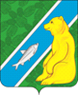 О внесении изменений в постановлениеадминистрации городского поселения Андра от 20.06.2019 № 201В целях приведения в соответствие нормативных правовых актов администрации городского поселения Андра:1. Внести в постановление администрации городского поселения Андра от 20.06.2019 № 201 «О создании комиссии по определению и уточнению норм накопления твердых коммунальных отходов на территории муниципального образования городское поселение Андра, изложив приложение 1 к постановлению в новой редакции согласно приложению.2. Обнародовать постановление посредством размещения в информационно-телекоммуникационной сети Интернет на официальном сайте администрации муниципального образования городское поселение Андра по адресу: www.andra-mo.ru., а также разместить на информационном стенде администрации поселения.3. Постановление вступает в силу со дня его официального обнародования.4. Контроль за исполнением настоящего постановления оставляю за собой.Глава городского поселения Андра                                                                                 Н.В. ЖукПриложение 1к постановлению администрациигородского поселения Андраот 16.01.2020 № 5Состав комиссии по определению и уточнению норм накопления твердых коммунальных отходов на территории городского поселения АндраАДМИНИСТРАЦИЯГОРОДСКОГО ПОСЕЛЕНИЯ АНДРАОктябрьского районаХанты- Мансийского автономного округа – ЮгрыПОСТАНОВЛЕНИЕАДМИНИСТРАЦИЯГОРОДСКОГО ПОСЕЛЕНИЯ АНДРАОктябрьского районаХанты- Мансийского автономного округа – ЮгрыПОСТАНОВЛЕНИЕАДМИНИСТРАЦИЯГОРОДСКОГО ПОСЕЛЕНИЯ АНДРАОктябрьского районаХанты- Мансийского автономного округа – ЮгрыПОСТАНОВЛЕНИЕАДМИНИСТРАЦИЯГОРОДСКОГО ПОСЕЛЕНИЯ АНДРАОктябрьского районаХанты- Мансийского автономного округа – ЮгрыПОСТАНОВЛЕНИЕАДМИНИСТРАЦИЯГОРОДСКОГО ПОСЕЛЕНИЯ АНДРАОктябрьского районаХанты- Мансийского автономного округа – ЮгрыПОСТАНОВЛЕНИЕАДМИНИСТРАЦИЯГОРОДСКОГО ПОСЕЛЕНИЯ АНДРАОктябрьского районаХанты- Мансийского автономного округа – ЮгрыПОСТАНОВЛЕНИЕАДМИНИСТРАЦИЯГОРОДСКОГО ПОСЕЛЕНИЯ АНДРАОктябрьского районаХанты- Мансийского автономного округа – ЮгрыПОСТАНОВЛЕНИЕАДМИНИСТРАЦИЯГОРОДСКОГО ПОСЕЛЕНИЯ АНДРАОктябрьского районаХанты- Мансийского автономного округа – ЮгрыПОСТАНОВЛЕНИЕАДМИНИСТРАЦИЯГОРОДСКОГО ПОСЕЛЕНИЯ АНДРАОктябрьского районаХанты- Мансийского автономного округа – ЮгрыПОСТАНОВЛЕНИЕАДМИНИСТРАЦИЯГОРОДСКОГО ПОСЕЛЕНИЯ АНДРАОктябрьского районаХанты- Мансийского автономного округа – ЮгрыПОСТАНОВЛЕНИЕ«16»января 20020  г. №5пгт. Андрапгт. Андрапгт. Андрапгт. Андрапгт. Андрапгт. Андрапгт. Андрапгт. Андрапгт. Андрапгт. АндраПредседатель Общественной КомиссииПредседатель Совета депутатов городского поселения Андра, инженер службы энерговодоснабжения Октябрьского ЛПУ МГСекретарь Общественной КомиссииЧлен Общественного совета по вопросам жилищно-коммунального хозяйства при администрации городского поселения АндраЧлены Общественной КомиссииПредседатель Совета ветерановгородского поселения АндраЧлены Общественной КомиссииСпециалист по социальной работе группы по КиСРЧлены Общественной КомиссииГенеральный директорООО «Кодапроектстройсервис»Члены Общественной КомиссииРуководитель УО ИП Горячук М. М.Члены Общественной КомиссииГлавный специалист (по ГО и ЧС) отдела жизнеобеспечения, управления муниципальным имуществом, землеустройства администрации городского поселения АндраЧлены Общественной КомиссииПредставитель регионального оператора по обращению с твердыми коммунальными отходами (по согласованию).